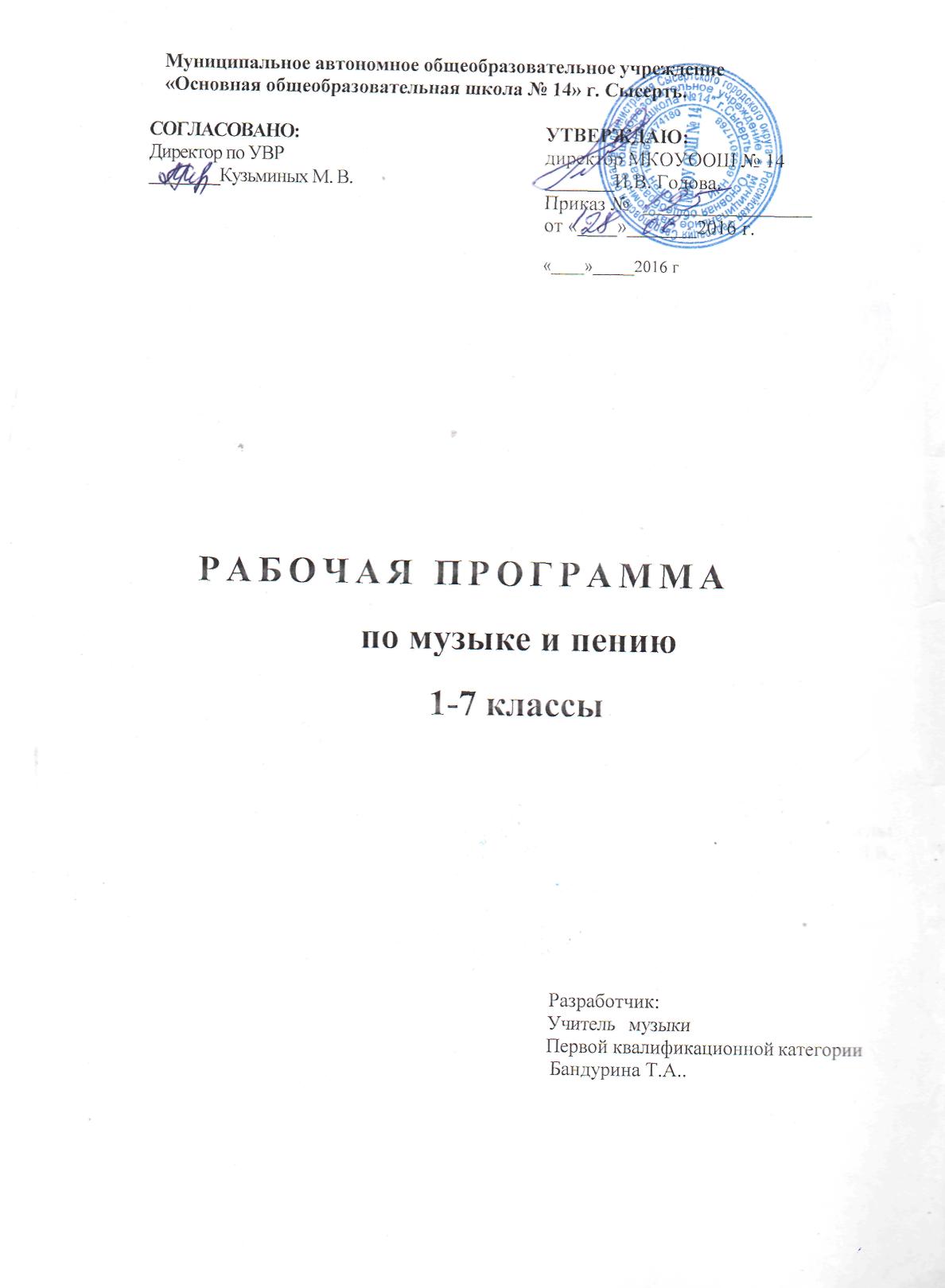 В 2017 – 18 учебном году по данной программе занимаются дети со 2 по 7 класс.Пояснительная запискаРабочая    программа    по     музыке и пению составлена    на    основе    следующихнормативных документов:•	Программы      специальных   (коррекционных)      образовательных      учреждений   VIII	вида,   5-9 классы, сборник №1, допущенный   Министерством   образования   и   науки	Российской      Федерации.   Москва.   «ВЛАДОС»   2011   год,   под      редакцией   доктора	педагогических   наук,   профессора В.В.Воронковой.Образовательная программа школы.Программа развития школы.Школьный учебный план для умственно – отсталых детей.Цели и задачи предметаЗадачи образовательные:-формировать   знания   о   музыке   с   помощью   изучения   произведений   различных   жанров,а   так   же   в   процессе собственной   музыкально-исполнительской   деятельности;-формировать   музыкально-эстетический   словарь;Формировать   ориентировку   в   средствах   музыкальной   выразительности;Задачи   коррекционные:-Корригировать отклонения   в интеллектуальном   развитии;-корригировать   нарушения   звукопроизносительной   стороны   речи;-самовыражение      умственно            отсталых      школьников      через            занятия      музыкальнойдеятельностью;-содействовать   приобретению   навыков   искреннего, глубокого и   свободного   общения   сокружающими;-способствовать    преодолению    неадекватных    форм    поведения, снятию    эмоциональногонапряжения.Задачи   развивающие:-совершенствовать певческие   навыки;-развивать      чувство      ритма,   речевую      активность,   звуковысотный      слух,   музыкальнуюпамять, эмоциональную   отзывчивость, музыкально-исполнительские навыки.Музыкальное воспитание и обучение является неотъемлемой частью учебного процесса вспециальном (коррекционном) общеобразовательном учреждении VIII вида.Музыка      формирует      вкусы,      развивает      представления      о      прекрасном,      способствуетэмоциональному познанию объектов окружающей действительности, нормализует многиепсихические   процессы,   является   эффективным   средством   преодоления   невротическихрасстройств, свойственных учащимся специальных учреждений.Цель  музыкального  воспитания  и  образования  —  формирование  музыкальной  культурышкольников,     сочетающей     в     себе     музыкальные     способности,     творческие     качества,исполнительские умения, навыки эмоционального, осознанного восприятия музыки.Занятия   музыкой    способствуют   разностороннему   развитию    школьника,    адаптации    его    вобществе. Этому, в процессе обучения музыке и пению, будет способствовать соблюдениеследующих принципов:•          художественность и культуросообразность содержания;•          коррекционная направленность обучения;•          оптимистическая перспектива образования;•          индивидуализация и дифференциация процесса обучения;•          комплексное     обучение     на     основе     передовых     психолого-медико-педагогическихтехнологий.Для осуществления этих принципов учителю музыки необходимо разбираться в структуреаномального   развития   личности   ребен4А;   оценивать    уровень   развития   музыкальных,творческих возможностей, характер эмоциональных и психофизических нарушений.Содержание    программного    материала    уроков    состоит    из    теоретического    материала,различных видов музыкальной деятельности, музыкальных произведений для слушания иисполнения, вокальных упражнений. Основу содержания программы составляют произве-дения        отечественной        (русской)        музыкальной        культуры:        музыка        народная        икомпозиторская; детская, классическая, современная.В    программу    включены    следующие    разделы:    пение,    слушание    музыки,    элементымузыкальной грамоты.Раздел «Пение» включает произведения для формирования вокально-хоровых навыков иумений    учащихся   в   зависимости   от    уровня   певческого   развития   по   годам   обучения.Классика, фольклор, современная (зарубежная и отечественная) песня — основа форми-рования вокально-хорового репертуара классного хора.В работе с солистами и при инсценировании песен внимание учителя направляется начистоту интонации, строя и ансамбля. Пение без сопровождения способствует выработкестройности   и   чистоты   интонации,   красоты   звука,   ансамблевого   чувства,   воспитываетпривычку    к    слуховому    самоконтролю.    Задача    творческого    раскрытия    образа    песниявляется     главной     и     подчиняет     себе     вокально-технические     приемы     исполнения.     Вформировании     устойчивого    интереса    к    хоровому    пению    значительную    роль    играет«концертное» исполнение песен.Обучение      учащихся      старших      классов      сопряжено      с      определенными      трудностямимутационного     периода,     значительно     осложняющего     их     участие     в     хоровом     пении.Школьникам не рекомендуется громко петь.В   разделе   «Слушание   музыки»   важным   является   создание   благоприятных   условий   длявосприятия музыки: атмосфера концертного зала, доверительное общение со сверстникамии   учителем.   Опыт   слушания  учащимися  высокохудожественной  музыки,  накопленный   вмладших   классах,   является   основой,   на   которой   осуществляется   дальнейшее   изучениемузыкального материала.Раздел «Элементы музыкальной грамоты» содержит основной минимум знаний о музыкеи музыкальной деятельности.При   разучивании   хоровых   произведений,   во   время   игры   на   инструментах,   в   процессеслушания    музыки    учитель    в    живой    и    увлекательной    форме    рассказывает    о    связяхмузыкального искусства с жизнью, об элементарных закономерностях музыки, о жанрахмузыкального искусства,  способах  записи и  фиксации музыки, непреходящем значениинародного  творчества,   используя   при  этом  яркие  примеры  звучания  музыки   различныхэпох и стилей, особенности творчества различных композиторов.В   ходе   планирования   учитель   продумывает   перспективные   и   ретроспективные   связиуроков музыки в течение одной четверти, учебного года, в младших и старших классах.Наряду с освоением учащимися нового материала важнейшей задачей учителя становитсяповторение      и      закрепление      ранее      изученного.      Это      поможет      ученикам      вспомнитьполюбившиеся им песни, сохранить их в своем репертуаре, включить в программу своих вы-ступлений    на    школьных     вечерах,    праздниках     и    в    дальнейшем    возвращаться    к    ихисполнению.Уроки     музыки     проводятся     в     специально     оборудованных     помещениях:     музыкальныхкабинетах, залах.Оценка       по       предмету       «Пение       и       музыка»       учитывает       индивидуальный       уровеньинтеллектуального,    психического    и    музыкального    развития   школьника,   интенсивностьформирования его музыкально-слуховых представлений, практических умений и навыков,накопление  первичных   знаний  о   музыке.  Поводом   для   отрицательной  оценки  действийучащегося   не   могут   служить   отсутствие   ярко   выраженного   интереса   к   музыкальнымзанятиям     и     эмоционального     отклика     на     музыку,     бедность     речевых     характеристикисполняемой или услышанной музыки, нарушение координации между слухом и голосом,слухом и моторно-двигательными проявлениями.Примерный   музыкальный   материал   дан   в   виде   списка   музыкальных   произведений   дляразличных        видов        музыкальной        деятельности.        Песенный        репертуар        выделен        всамостоятельный   раздел  и  подразумевает   свободный   выбор   песен   учителем.   Пьесы   дляслушания способны выполнять несколько функций:•   в качестве объекта восприятия и обсуждения;•   в виде вокальных упражнений (наиболее яркие, доступные для пения мелодии);•   как материал музыкальных викторин;•   как    материал    для    индивидуальных    заданий    творческого    характера    (изготовлениерисунков, поделок на тему произведения, написание небольших сочинений, рассказово музыке);•   в       виде       музыкального       сопровождения       танцевально-ритмической       деятельности,инсценировок сказок, ролевых игр и т. Д.В   каждом   году   обучения    представлен    объем    необходимых    для    усвоения    учащимисямузыкальных      знаний,      требования,      предъявляемые      к      музыкально-исполнительскимумениям и навыкам, развитию творческих способностей.Учебно-тематический план данной рабочей учебной программы составлен в соответствиис количеством отводимого учебного времени(1   час   в   неделю)   в   учебном  плане  школы.   Программа рассчитана        на    35    часов ( 5 – 7 классы),  33 недели  - 1 классы, 34 недели – 2 – 4 классы. На    реализацию    национально    –    регионального    компонентавыделяется 4 часа, что составляет   10 – 15% учебного времени.Основой    музыкального    воспитания учащихся    является    хоровое    пение как       активныйспособ развития   музыкальных   способностей.Общая характеристика предметаПервая ступень музыкального образования (1-4 классы) закладывает основы музыкальнойкультуры учащихся.Учебный предмет «Музыка» призван способствовать развитию музыкальности ребенка, еготворческих       способностей;       эмоциональной,       образной       сферы       учащегося,       чувствасопричастности    к    миру    музыки.    Ознакомление    в    исполнительской    и    слушательскойдеятельности с образцами народного творчества, произведениями русской и зарубежноймузыкальной    классики,    современного    искусства    и    целенаправленное    педагогическоеруководство различными видами музыкальной деятельности помогает учащимся войти вмир музыки, приобщаться к духовным ценностям музыкальной культуры. Разнообразныевиды исполнительской музыкальной деятельности (хоровое, ансамблевое и сольное пение,коллективное инструментальное музицирование, музыкально-пластическая деятельность),опыты      импровизации      и      сочинения      музыки      содействуют      раскрытию      музыкально-творческих способностей учащегося, дают ему возможность почувствовать себя способнымвыступить в роли музыканта.Предмет      «Музыка»      направлен      на      приобретение      опыта      эмоционально-ценностногоотношения   младших    школьников   к    произведениям    искусства,    опыта   их    музыкально-творческой        деятельности,        на        усвоение        первоначальных        музыкальных        знаний,формирование умений и навыков в процессе занятий музыкой.Особое   значение   в   начальной   школе  приобретает   развитие   эмоционального   отклика   намузыку, ее образного восприятия в процессе разнообразных видов активной музыкальнойдеятельности, прежде всего исполнительской.Занятия музыкой способствуют воспитанию и формированию у учащихся эмоциональнойотзывчивости, способности сопереживать другому человеку, творческого самовыражения,художественного   творческого  мышления,  воображения,   интуиции,  трудолюбия,  чувстваколлективизма.Основные содержательные линииОсновными     содержательными     линями     являются:     обогащение     опыта     эмоционально-ценностного отношения учащихся к музыке и музыкальным занятиям; усвоение изучаемыхмузыкальных произведений и знаний о музыке; овладение способами музыкально-учебнойдеятельности   (музыкальные    умения   и   навыки);    обогащение    опыта    учебно-творческоймузыкальной деятельности.Цели обученияИзучение музыки в начальной школе реализуют следующие цели:•        формирование основ музыкальной культуры;•        развитие интереса к музыке и музыкальным занятиям; музыкального слуха, чувстваритма, музыкальной памяти, образного и ассоциативного мышления, воображения;учебно-творческих   способностей   в   различных   видах   музыкальной   деятельности,дикции, певческого голоса и дыхания;      освоение музыкальных произведений и знаний о музыке; овладение практическими    умениями и навыками в учебно-творческой деятельности: пении, слушании музыки, игре на музыкальных инструментах, музыкально-пластическом движении и импровизации;воспитание музыкального вкуса; нравственных и эстетических чувств: любви к ближнему, к своему народу, к Родине; уважения к истории, традициям, музыкальной культуре разных стран мира; эмоционально-ценностного отношения к искусству.Общая характеристика предметаВторая ступень музыкального образования (5-7 классы) логически развивает идею начальной школы — формирование основ музыкальной культуры учащихся. Музыкальное образование (воспитание, обучение и развитие) в основной школе способствуют формированию у учащихся эстетического чувства, сознания, потребностей, вкуса, ощущения и осознания красоты и гармонии в музыкальном искусстве и жизни. Общение подростков с музыкой открывает возможность для духовного становления личности и ее творческого самовыражения.Изучение предмета «Музыка» направлено на расширение опыта эмоционально-ценностного отношения подростков к произведениям искусства, опыта их музыкально-творческой деятельности, на углубление знаний, умений и навыков, приобретенных в начальной школе в процессе занятий музыкой.Особое значение в основной школе приобретает развитие индивидуально-личностного эмоционально-ценностного отношения учащихся к музыке, музыкального мышления, формирование представления о музыке как виде искусстве, раскрытие целостной музыкальной картины мира, воспитание потребности в музыкальном самообразовании.Цели обученияИзучение музыки как вида искусства на второй ступени музыкального образования направлено на достижение следующих целей:формирование музыкальной культуры как неотъемлемой части духовной культуры;развитие музыкальности; музыкального слуха, чувства ритма, музыкальной памяти и восприимчивости, способности к сопереживанию; образного и ассоциативного мышления, творческого воображения певческого голоса,;освоение музыки и знаний о музыке, ее интонационно-образной природе, жанровом и стилевом многообразии, о выразительных средствах, особенностях музыкального языка; музыкальном фольклоре, классическом наследии и современном творчестве отечественных и зарубежных композиторов; о воздействии музыки на человека; о взаимосвязи с другими видами искусства и жизнью;овладение практическими умениями и навыками в различных видах музыкально-творческой деятельности: в слушании музыки, пении (в том числе с ориентацией на нотную запись), инструментальном музицировании, музыкально-пластическом движении, импровизации, драматизации исполняемых произведений;воспитание устойчивого интереса к музыке, музыкальному искусству своего народа и других народов мира; музыкального вкуса учащихся; потребности в самостоятельном общении с высокохудожественной музыкой и музыкальном самообразовании; эмоционально-ценностного отношения к музыке; слушательской и исполнительской культуры учащихся. Содержание предмета.1 класс	ПЕНИЕ	Обучение   певческой   установке.   Работа   над   напевным   звучанием   на	основе элементарного овладения певческим дыханием.	Певческий диапазон (pe1 — си1).	Развитие    умения    напевного    звучания    при    точном    интонировании	мотива.   Активизация   внимания   к   единой   правильной  интонации.               Развитие слухового      внимания      и      чувства      ритма      на      специальных      ритмических упражнениях.	Развитие   умения  брать   дыхание  перед  началом  музыкальной   фразы,	отработка    навыков    экономного    выдоха,    удерживания    дыхания    на более 	длинных фразах.      Развитие  умения петь  легким звуком песни подвижного      рактера и плавно — песни напевного характера.          Продолжение работы       над пением унисон.      Выразительно-эмоциональное      исполнение     выученных                песен   простейшими элементами динамических оттенков.	Развитие   умения   слышать   вступление   и   правильно   начинать   пение	вместе с педагогом и без него, прислушиваться к пению одноклассников.	Развитие понимания содержания песни на основе характера ее мелодии	(веселого, грустного, спокойного) и текста.	Получение эстетического наслаждения от собственного пения.	СЛУШАНИЕ МУЗЫКИ	Развитие эмоциональной отзывчивости и реагирования на музыку различного	характера.	Развитие     умения     самостоятельно     узнавать     и     называть     песни     по	вступлению.	Развитие       умения       дифференцировать       различные       части       песни:	вступление, запев, припев, проигрыш, окончание.	Развитие   умения   определять   разнообразные   по   форме   и   характеру	музыкальные    произведения:    марш,    танец,    песня     —          веселая,     грустная,	спокойная.	Знакомство   с   музыкальными   инструментами   и   их   звучанием:   баян,	гитара, труба.	Развитие       умения       передачи       словами       внутреннего       содержания	музыкальных сочинений.	Игра на музыкальных инструментах.	Обучение   детей   игре   на   ударно-шумовых   инструментах   (маракасы,	румба, бубен, треугольник).2 класс	ПЕНИЕ	Закрепление   певческих   навыков   и   умений   на   материале,   пройденном   в	предыдущих классах, а также на новом материале.	Исполнение песенного материала в диапазоне до1 — до2.	Дальнейшая     работа    над     чистотой     интонирования    и     выравниванием	звучания на всем диапазоне.	Развитие   умения   правильно   интонировать   выученные   песни   в   составе	группы и индивидуально, четко выдерживать ритмический рисунок произведения	без сопровождения учителя и инструмента (а капелла).	Совместное  согласованное  пение.  Одновременное  начало   и   окончание	исполнения.	Развитие    артикуляционного    аппарата,    умения    правильно    формировать	гласные и отчетливо произносить согласные звуки, интонационно выделять гласные	звуки в зависимости от смыслового отношения слова в тексте песни.	СЛУШАНИЕ МУЗЫКИ	Развитие  эмоциональной отзывчивости и  реагирования  на   музыку   различного	характера.	Развитие    умения    различать    звуки    по    высоте    (высокие    —    низкие)    и	длительности (долгие — короткие).	Формирование  представлений  о  плавном     	 и  отрывистом  проведении мелодии в музыкальных произведениях.	Формирование представлений о различных музыкальных коллективах:	ансамбль, оркестр.	Знакомство  с  музыкальными  инструментами  и  их  звучанием:  орган,	арфа, флейта.	Игра на музыкальных инструментах.	Закрепление      навыков      игры      на      ударно-шумовых      инструментах,	обучение игре на металлофоне.3 класс	ПЕНИЕ	Закрепление    певческих    навыков    и    умений    на    материале,    пройденном    в	предыдущих классах, а также на новом материале.	Развитие умения быстрой, спокойной смены дыхания при исполнении	песен, не имеющих пауз между фразами.	Развитие умения распределять дыхание при исполнении напевных песен	с    различными    динамическими    оттенками    (при    усилении    и    ослаблении	звучания).	Развитие   умения   правильно   формировать   гласные   при   пении   двух	звуков на один слог.	Развитие   умения   контролировать   слухом   качество  пения.      Развитие	музыкального    ритма,    умения    воспроизводить    фризу   или   куплет   хорошо	знакомой       песни       путем       беззвучной       артикуляции        в       сопровождении	инструмента.	Использование         разнообразных         музыкальных         средств         (темп,	динамические оттенки) для работы над	выразительностью исполнения песен.	Работа над чистотой интонирования и устойчивостью книсона. Пение	выученных песен ритмично и выразительно с сохранением строя и ансамбля.	СЛУШАНИЕ МУЗЫКИ	Развитие умения дифференцировать части музыкального произведения.	Развитие   умения   различать   мелодию   и   сопровождение   в   песне   и   в	инструментальном произведении.	Знакомство с музыкальными инструментами и их звучанием: саксофон,	виолончель, балалайка.	Закрепление      навыков      игры      на      ударно-шумовых      инструментах,	металлофоне.	Обучение   детей   игре   на   балалайке,   ложках   (или   других   доступных	народных инструментах).4 класс	ПЕНИЕ	Закрепление     певческих     навыков     и     умений     на     материале,     продетом     в	предыдущих классах, а также на новом материале.	Развитие   умения   петь   без   сопровождения   инструмента   несложные,	хорошо знакомые песни.Работа над кантиленой.Дифференцирование    звуков    по    высоте    и    направлению    движениямелодии: звуки высокие, низкие, средние: восходящее, нисходящее движениемелодии и на одной высоте.Развитие умения показа рукой направления мелодии (сверху вниз илиснизу вверх).Развитие умения определять сильную долю на слух.Развитие   умения   отчетливого   произнесения   текста   в  быстром   темпеисполняемого произведения.Формирование       элементарных       представлений       о       выразительномзначении динамических оттенков {форте — громко, пиано— тихо).СЛУШАНИЕ МУЗЫКИСказочные      сюжеты      в      музыке.      Характерные      особенности.      Идейное      ихудожественное   содержание.   Музыкальные   средства,   с   помощью   которыхсоздаются образы.Развитие         умения         различать         марши         (военный,         спортивный,      праздничный, шуточный, траурный), танцы (вальс, полька, полонез, танго,хоровод).Формирование элементарных представлений о многофункциональностимузыки (развлекательная, спортивная, музыка для отдыха, релаксации).Формирование представлений о составе и звучании оркестра народныхинструментов. Народные музыкальные инструменты: домра, мандолина, баян,гусли, свирель, гармонь, трещотка, деревянные ложки, бас-балалайка и др.Игра на музыкальных инструментах.Закрепление       навыков       игры       на       уже       знакомых       музыкальныхинструментах.Обучение детей игре на фортепиано.5 классПениеИсполнение песенного материала в диапазоне: си — ре.Развитие    навыка    концертного    исполнения,    уверенности    в    своих    силах,общительности, открытости.Совершенствование    навыков    певческого    дыхания    на    6олее    сложном    всравнении с 4 классом песенном материале, а также на материале вокально-хоровых упражнений во время распеванияРазвитие  навыка  пения  с  разнообразной  окраской  звука   в  зависимости  отсодержания и характера песни.Развитие  умения  выполнять  требования  художественного  исполнения  припении   хором:   ритмический   рисунок,   интонационный   строй,   ансамблеваяслаженность, динамические оттенки.Продолжение работы над чистотой интонирования: продевании отдельныхтрудных фраз и мелодических оборотов группой или индивидуально.Совершенствование навыка четкого и внятного произношения слов в текстахпесен подвижного характера.Развитие вокально-хоровых навыков при исполнении выученных песен безсопровождения.Работа   над   легким   подвижным   звуком   и   кантиленой.   Повторениепесен, разученных в 4 классе.Слушание музыкиОсобенности  национального   фольклора.   Определение  жанра,   характерныхособенностей      песен.      Многожанровость      русской      народной      песни      какотражение разнообразия связей музыки с жизнью народа и его бытом.Закрепление        интереса        к        музыке        различного        характера,        желаниявысказываться о ней.Снятие   эмоционального   напряжения,   вызванного   условиями   обучения   инегативными переживаниями.Закрепление    представлений     о    составе    и    звучании    оркестра    народныхинструментов.   Народные   музыкальные   инструменты:   домра,   мандолина,баян, свирель, гармонь, трещотка, деревянные ложки, бас-балалайка и т. д.Повторное прослушивание произведений, из программы 4 класса.Музыкальная грамотаЭлементарное понятие о нотной записи: нотный стан, нота, звук, звукоряд,пауза.Формирование элементарных понятий о размере: 2/4, 3/4, 4/4.6 классПениеФормирование   лёгкого,   певучего   звучания   голосов   учащихся.   ОтработкаЧёткого,    ясного    произношения    текстов    песен.    Контроль    за    тем,    чтобыширокие скачки в мелодии не нарушали вокальную мелодическую линию ировность звуковедения.Углубление  навыков  кантиленного   пения;  ровность,   напевность  звучания;протяжённое    и    округлое    пение    гласных,    спокойное,    но    вместе    с    тем,относительно       быстрое      произнесение       согласных;       длительность      фраз,исполняемых на одном дыхании.В      произведениях      маршеобразного      характера      наряду     с      требованиямичеткости, решительности, добиваться напевности и мягкости звучания.В    случаях    дикционной    трудности    необходимо    проведение    специальнойработы, включающей анализ слов и использование выразительного чтениятекста в ритме музыки.Развитие умения выразительного пения, передавая разнообразный характерсодержания (бодрый, веселый, ласковый, напевный и др.).Повторение песен, изученных в 5 классе.Слушание музыкиМузыка   и    изобразительное   искусство.    Картины   природы    в    музыке    и    в живописи.     Способность     музыки     изображать     слышимую     реальность     и пространственные  соотношения.  Программная  музыка,  имеющая   в  основе изобразительное искусство.Музыка,   театр,   киноискусство   и   анимация.   Музыка,   как   эмоциональный подтекст происходящего на сцене и на экране, ее самостоятельное значение. Роль   музыки   в   раскрытии   содержания   спектакля,   фильма,   в   изображении образов героев, в характеристике явлений и событий.Сопоставление характера настроения прослушанных произведений. Выводы учащихся о музыкальных образах этих произведений.Особенности творчества композиторов: В. Моцарт, Л. Бетховен, Э. Григ.Развитие  умения   саморегуляции   различных  эмоциональных  расстройств  с помощью специально подобранного музыкального материала.Формирование     представлений     о     составе     и     звучании     симфонического оркестра. Знакомство с инструментами симфонического оркестра: духовыми деревянными  (гобой,  кларнет,  фагот),  духовыми  медными  (туба,  тромбон, валторна),    ударными    (литавры,    треугольник,    тарелки,    бубен,    ксилофон, кастаньеты), струнными инструментами.Повторное прослушивание произведений из программы 5 класса.Проведение музыкальных викторин «Угадай мелодию».Музыкальная грамотаФормирование   представлений   о   средствах   музыкальной   выразительности, используемых    композитором:    лад    (мажор,    минор)динамические    оттенки (громко, тихо, умеренно громко, умереннотихо, усиливая, затихая); регистр (высокий, средний, низкий).Элементарные     сведения     о     музыкальных     профессиях,     специальностях: композитор, дирижер, музыкант, пианист, скрипач, гитарист, трубач, солист, артист, певец и т. д.7 классПение Исполнение   песенного   материала   в   диапазоне   си   —   ми,   однако   Крайние звуки используются довольно редко.Продолжение работы над формированием певческого звучания в  условиях мутации. Щадящий голосовой режим. Предоставление удобного диапазона для исполнения. Контроль учителя за индивидуальными изменениями голоса каждого ученика (особенно мальчиков).Развитие       умения       исполнять       песни       одновременно       с       фонограммой, инструментальной и вокальной.Вокально-хоровые    упражнения,    попевки,    прибаутки.    Повторение песен, разученныхв 6 классе.Слушание музыкиКлассическая     и    эстрадная    музыка,    их     взаимосвязь.    Лучшие    образцы эстрадной  музыки  в  исполнении  популярных  коллективов;  произведения современных    композиторов,    лирические    песни,    танцевальные    мелодии. Использование   народных   песен,   мелодий   из   классических   сочинений   в произведениях эстрадной музыки.Вокальная       музыка,       основывающаяся       на       синтезе       музыки       и       слова. Программная музыка — инструментальная, оркестровая, имеющая в основе литературный       сюжет.       Общее       и       специфическое       в       литературной       и музыкальной драматургии, в оперном искусстве.Особенности    творчества    композиторов:    М.    Глинка,    П.    Чайковский,    Н. Римский-Корсаков.Элементарные сведения о жанрах музыкальных произведений: опера, балет, соната, симфония, концерт, квартет, романс, серенада.Формирован   ие   представлений   о   составе   и   звучаниигрупп   современных музыкальных    инструментов.    Знакомство    с    современными    электронными музыкальными инструментами: синтезаторы, гитары, ударные инструменты, звукозаписывающее и воспроизводящее оборудование.Повторное прослушивание произведений из программы 6 – го класса.Музыкальная грамота.Интонация, как совокупность выразительных средств музыки. Интонации в разговорной    речи   и    в    музыке.   Явление   переноса   речевых    инноваций   в музыке. Мелодия, как основное выразительное средство. Характер мелодии в зависимости от лада, ритма, тембра. Мелодии декламационного характера.Формирование элементарных представлений о   музыкальных терминах: бас, аккорд, аккомпанемент, аранжировка и т. д. Место курса в учебном планеКоличество часов по учебному плану:1 класс -1 час в неделю, итого 33 часа в год;2 – 4 классы – 1 час в неделю, итого 34 часа в год;5 – 7 классы – 1 час в неделю, итого 34 часов в год.Формы организации учебного процесса:Разные типы уроков:ОНМ- урок ознакомления с новым материалом;ЗИ- урок закрепления изученного;ОСЗ- урок обобщения и систематизации знаний;КР- контрольная работа;Сам. Раб.- самостоятельная работа;ПР- проверочная работа.Технологии обучения:Работа в группах;Здоровьесберегающие технологии;Индивидуальная работа с уч- ся.Методы обучения:Словесные (беседа, рассказ, объяснение, работа с книгой);Наглядные (демонстрация, символическая наглядность);Практические (самостоятельная, практическая работа).Методы мониторинга знаний и умений обучающихся:Тесты;Пение;Фронтальный и индивидуальный опрос (устный и письменный).Ценностные ориентиры содержания курсаУроки музыки, как и художественное образование в целом, предоставляя детям возможности для культурной и творческой деятельности, позволяют сделать более динамичной и плодотворной взаимосвязь образования, культуры и искусства. Освоение музыки как духовного наследия человечества предполагает формирование опыта эмоционально-образного восприятия, начальное овладение различными видами музыкально-творческой деятельности, приобретение знаний и умений, овладение универсальными учебными действиями, что становится фундаментом обучения на дальнейших ступенях общего образования, обеспечивает введение учащихся в мир искусства и понимание неразрывной связи музыки и жизни. Внимание на музыкальных занятиях акцентируется на личностном развитии, нравственно-эстетическом воспитании, формировании культуры мировосприятия младших школьников через эмпатию, идентификацию, эмоционально-эстетический отклик на музыку. Уже на начальном этапе постижения музыкального искусства младшие школьники понимают, что музыка открывает перед ними возможности для познания чувств и мыслей человека, его духовно-нравственного становления, развивает способность сопереживать, встать на позицию другого человека, вести диалог, участвовать в обсуждении значимых для человека явлений жизни и искусства, продуктивно сотрудничать со сверстниками и взрослыми. Это способствует формированию интереса и мотивации к дальнейшему овладению различными видами музыкальной деятельности и организации своего культурно-познавательного доcуга. Содержание обучения ориентировано на целенаправленную организацию и планомерное формирование музыкальной учебной деятельности, способствующей личностному, коммуникативному, познавательному и социальному развитию растущего человека. Предмет «Музыка», развивая умение учиться, призван формировать у ребенка современную картину мира.Личностные, метапредметные и предметные результаты освоения курса программы:Личностные:Осознавать ценность музыкальной культуры разных народов мира и место в ней отечественного музыкального искусства;Представлять систему общечеловеческих ценностей;Стремиться к  самостоятельному общению с высоко художественными музыкальными произведениями и музыкальному самообразованию;      Метапредметные:Активное использование основных интеллектуальных операций в синтезе с формированием художественного восприятия музыки; Умение организовывать свою деятельность в процессе познания мира через музыкальные образы, определять её цели, задачи, выбирать средства реализации этих целей и применять их на практике, взаимодействовать с другими людьми в достижении общих целей; оценивать достигнутые результаты;Умение работать с с различными источниками информации, развивать критическое мышление, способность аргументировать свою точку зрения по поводу музыкального искусства;Формирование ключевых компетенций: исследовательские, коммуникативные и информационные умения.Предметные:Представлять место и роль музыкального искусства в жизни человека и общества;Воспринимать объекты и явления культуры; анализировать смысл художественного образа, музыкального произведения;Различать особенности музыкального языка, художественных средств выразительности;Различать основные жанры народной и профессиональной музыки;Описывать явления музыкальной культуры, используя для этого специальную терминологию;Структурировать и систематизировать изученный материал и информацию, полученных из других источников на основе эстетического восприятия музыки.Требования к уровню подготовки учащихся 1 классов.1.     Развитие устойчивого интереса к музыкальным занятиям;2.     Побуждение эмоционального отклика на музыку разных жанров;3.     Развитие умений учащихся воспринимать музыкальные произведения с ярко выраженным жизненным содержанием, определение их характера и настроения;4.     Формирование навыков выражения своего отношения к музыке;5.     Развитие певческих умений и навыков (координация между слухом и голосом, выработка унисона, кантилены, спокойного дыхания), выразительное исполнение песен;6.     Развитие умений откликаться на музыку с помощью простейших движений и пластического интонирования, драматизация пьес программного характера;7.     Формирование навыков элементарного музицирования на простейших инструментах;8.     Освоение элементов музыкальной грамоты как средство осознания музыкальной речи.Требования к уровню подготовки учащихся 2 классов.1.     Развитие эмоционального и осознанного отношения к музыке  различных направлений: фольклору, музыке и религиозной традиции; классической и современной;2.     Понимание содержания музыки простых (песня, танец, марш) и более сложных (опера, балет, симфония) жанров.3.     Развитие умений и навыков хорового пения (кантилена, унисон, расширение объема дыхания, дикция, артикуляция, пение а капелла, пение хором, в ансамбле)4.     Расширение умений и навыков пластического интонирования музыки и её исполнения с помощью музыкально-ритмических движений, а также элементарного музицирования на детских музыкальных инструментах;5.     Включение в процесс музицирования творческих импровизаций (речевых, вокальных, ритмических, инструментальных, пластических, художественных);6.     Накопление сведений из области музыкальной грамоты, знаний о музыке, музыкантах, исполнителях.Требования к уровню подготовки учащихся 3 классов.1.     Обогащение первоначальных представлений учащихся о музыке разных народов, стилей, композиторов; сопоставление особенностей их языка, творческого почерка русских и зарубежных композиторов;2.     Накопление впечатлений от знакомства с различными жанрами музыкального искусства;3.     Выработка умения эмоционально откликаться на музыку, связанную с более сложным (по сравнению с предыдущими годами обучения) миром музыкальных образов;4.     Развитие навыков хорового, ансамблевого и сольного пения, выразительное исполнение песен, вокальных импровизаций, накопление песенного репертуара, формирование умений его концертного исполнения;5.     Совершенствование эмоционально откликаться на музыку различного характера, передавать его в выразительных движениях; развитие навыков свободного дирижирования;6.     Освоение музыкального языка и средств музыкальной выразительности в разных видах и формах детского музицирования;7.     Развитие ассоциативно-образного мышления учащихся и творческих способностей;8.     Развитие умения оценочного восприятия различных явлений музыкального искусства.Требования к уровню подготовки учащихся 4 классов.1.     Расширение жизненно-музыкальных впечатлений учащихся от общения с музыкой разных жанров, стилей, национальных и композиторских школ;2.     Выявление характерных особенностей русской музыки (народной и профессиональной) в сравнении с музыкой других народов и стран;3.     Проявление навыков эмоционально – осознанного восприятия музыки, умения анализировать её содержание, форму, музыкальный язык на интонационно – образной основе;4.     Развитие умения давать личностную оценку музыке, звучащей на уроке и вне школы, аргументировать индивидуальное отношение к тем или иным музыкальным сочинениям;5.     Формирование постоянной потребности общения с музыкой, искусством вне школы, в семье;6.     Формирование умений и навыков выразительного исполнения музыкальных произведений в разных видах музыкально – практической деятельности;7.     Развитие навыков художественного, музыкально – эстетического самообразования – формирование фонотеки, библиотеки, видеотеки;8.     Расширение представлений о взаимосвязи музыки с другими видами искусства и развитие на этой основе ассоциативно – образного мышления;9.     Совершенствование умений и навыков творческой музыкально – эстетической деятельности.Требования к уровню подготовки учащихся по итогам 5 классаЗнать/понимать:·        Специфику средств художественной выразительности каждого из видов искусств;·        Взаимодействие музыки с другими видами искусства;·        Роль музыки в изображении исторических событий, картин природы, разнообразных характеров, портретов людей и музыкантов;·        Стилистические особенности музыкального языка Н.А. Римского-Корсакова, П.И. Чайковского, С.В. Рахманинова, С.С. Прокофьева, Г.В. Свиридова, И.С. Баха, В.А. Моцарта, Л. Бетховена, К. Дебюсси;Уметь:·        Находить ассоциативные связи между художественными образами музыки и другими видами искусств;·        Размышлять о знакомом произведении, высказывать суждения об основной идее, средствах и формах ее воплощения;·        Различать простые и сложные жанры вокальной, инструментальной, сценической музыки;·        Участвовать в коллективной исполнительской деятельности.·        Использовать приобретенные знания и умения в практической деятельности и повседневной жизни:·        Развивать умения и навыки музыкально-эстетического самообразования: формирование фонотеки, посещение концертов, театров и т.д.;·        Проявлять творческую инициативу, участвуя в музыкально-эстетической жизни класса и школы.Требования к уровню подготовки учащихся 6 классаЗнать/понимать:·        Музыкальные жанры;·        Понимать жизненно-образное содержание музыкальных произведений разных жанров; различать лирические, эпические, драматические музыкальные образы;·        Знать имена выдающихся русских и зарубежных композиторов, приводить примеры их произведений;·        Главные отличительные особенности музыкально-театральных жанров;·        Особенности звучания знакомых музыкальных инструментов.Уметь:·        Выявлять жанровое начало музыки;·        Уметь по характерным признакам определять принадлежность музыкальных произведений к соответствующему жанру и стилю;·        Оценивать эмоциональный характер музыки с учетом терминов и образных определений;·        Проявлять навыки вокально-хоровой деятельности;·        Участвовать в коллективной исполнительской деятельности (пении, игре на простейших шумовых инструментах);·        Узнавать по изображениям на картине и в различении на слух тембров музыкальных инструментов;·        Анализировать различные трактовки одного и того же произведения, аргументируя исполнительскую интерпретацию замысла композитора.·        определять характерные черты музыкального образа в связи с его принадлежностью к лирике, драме, эпосу и отражении этого умения в размышлениях о музыке;·        находить взаимодействия между жизненными явлениями и их художественным воплощением в образах музыкальных произведений;·        различать художественно-выразительные особенности музыкальных форм (период, двухчастная форма, трёхчастная форма, рондо, вариации).Требования к уровню подготовки учащихся 7 классаЗнать/понимать:·        Основные жанры и стили музыкальных произведений;·        Понимать взаимодействие музыки с другими видами искусства на основе осознания специфики языка каждого из них (музыки, литературы, изобразительного искусства, театра, кино и др.); ·        Возможности музыкального искусства в отражении вечных проблем жизни;·        Основные формы музыки;·        Характерные особенности музыкального языка русских и зарубежных композиторов;·        многообразие музыкальных образов и их развитие в музыкальном произведении;  ·        Историю возникновения духовной музыки и ее развитие в творчестве современных композиторов; ·        Основные стили музыки (полифония, гомофония); ·        Известные театры мира и исполнителей, ·        Строение сонатно- симфонического цикла; ·        Особенности развития драматургии камерной, симфонической и сценической музыки. Уметь:·        Высказывать свои размышления о музыке (устанавливать простейшие взаимосвязи с жизненными образами и явлениями);·        Осуществлять сравнительный анализ музыкальных сочинений;·        Выявлять особенности построения музыкально – драматического спектакля на основе взаимодействия музыки с другими видами искусства; ·        Использовать различные формы индивидуального, группового и коллективного музицирования, выполнять творческие задания, участвовать в исследовательских проектах;·        Узнавать ранее изученные музыкальные произведения;·        Ориентироваться в музыкальных жанрах (опера, балет, симфония, концерт, сюита, кантата, романс).Материально – техническое обеспечение:Наглядные пособия, музыкально- дидактические игры, коррекционно- развивающие упражнения;Портреты композиторов изд. Просвещение 2005;СД- диски и аудиокассеты по темам : слушание, пение (караоке для детей) в исполнении детских групп, исполнителей классической музыки, современных исполнителей;Сборники нотного материала по программе (фонохрестоматия);Синтезатор;Магнитофон;Музыкально- дидактические пособия (компакт- диски, аудио видеозаписи, нотные тексты, методики).Компьютер;Стол и стул преподавателя;Парты и стулья для учеников;ДоскаВидеокассеты:В мире музыки – 1.Балет «Спящая красавица».Балет «Ромео и Джульетта».Балет «Жизель».Балет «Щелкунчик».Декоративно-прикладное искусство.Русское искусство XVII-XIX.Архитектура. Россия XII-XIX вв.Народные промыслы.CD-диски:Художественная культура Урала с древнейших времён до конца ХХ века.Народные ремёсла на Урале.Народные праздники на Урале.Древний Египет. Дворцы Санкт-Петербурга.                                                                                Великий Эрмитаж.                                                                                                                                                              «Сокровищница мира искусства»   Портреты композиторов (с биографией)Дидактические пособия Атрибуты для музыкально-дидактических  игр, для игр-плясокШумовые самодельные музыкальные  инструменты для детей Карточки инструментов, нот и т.п. Схемы, тематические карточки с заданием и раздаточным материаломУчебно – методическое обеспечение:Учебник И.Е. Евтушенко.         2. Программы      специальных   (коррекционных)      образовательных      учреждений   VIII	вида,   5-9 классы, сборник №1, допущенный   Министерством   образования   и   науки	Российской      Федерации.   Москва.   «ВЛАДОС»   2011   год,   под      редакцией   доктора	педагогических   наук,   профессора В.В.Воронковой.Тематическое планирование. 1 класс. Тематическое планирование2 классТематическое планирование3 классТематическое планирование4 классТематическое планирование5 классТематическое планирование6 класс                                            Тематическое планирование7 классКритерии оценки.1. Проявление интереса к музыке, непосредственный эмоциональный отклик на неё.2. Высказывание о прослушанном или исполненном произведении, умение пользоваться, прежде всего, ключевыми знаниями в процессе живого восприятия музыки.3. Рост исполнительских навыков, которые оцениваются с учётом исходного уровня подготовки ученика и его активности в занятиях.Нормы оценки знаний и умений учащихся.	На уроках музыки проверяется и оценивается качество усвоения учащимися программного материала. При оценивании успеваемости ориентирами для учителя являются конкретные требования к учащимся, представленные в программе каждого класса и примерные нормы оценки знаний и умений. Результаты обучения оцениваются по пятибалльной системе и дополняются устной характеристикой ответа. Учебная программа предполагает освоение учащимися различных видов музыкальной деятельности: хорового пения, слушания музыкальных произведений, элементарную импровизацию, коллективное  исполнение логоритмических упражнений.Слушание музыки.	На уроках проверяется и оценивается умение учащихся слушать музыкальные произведения, давать словесную характеристику их содержанию и средствам музыкальной выразительности, умение сравнивать, обобщать; знание музыкальной литературы.Учитывается:- степень раскрытия эмоционального содержания музыкального произведения через средства музыкальной выразительности;- самостоятельность в разборе музыкального произведения;- умение учащегося сравнивать произведения и делать самостоятельные обобщения на основе полученных знаний.Нормы оценок.Оценка «пять»:дан правильный и полный ответ, включающий характеристику содержания музыкального произведения,  средств музыкальной выразительности, ответ самостоятельный.Оценка «четыре»:ответ правильный,  но неполный: дана характеристика содержания музыкального произведения, средств музыкальной выразительности с наводящими (1-2) вопросами учителя.Оценка «три»:ответ правильный, но неполный, средства музыкальной выразительности раскрыты недостаточно, допустимы несколько наводящих вопросов учителя.Оценка «два»:ответ обнаруживает незнание и непонимание учебного материала.Хоровое пение.	Для оценивания качества выполнения учениками певческих заданий необходимо предварительно провести индивидуальное прослушивание каждого ребёнка, чтобы иметь данные о диапазоне его певческого голоса. Учёт полученных данных, с одной стороны, позволит дать более объективную оценку качества выполнения учеником певческого задания, с другой стороны - учесть при выборе задания индивидуальные особенности его музыкального развития и, таким образом, создать наиболее благоприятные условия опроса. Так, например, предлагая ученику исполнить песню, нужно знать рабочий диапазон его голоса и, если он не соответствует диапазону песни, предложить ученику исполнить его в другой, более удобной для него тональности или исполнить только фрагмент песни: куплет, припев, фразу.Нормы оценок.Оценка «пять»:	- знание мелодической линии и текста песни;- чистое интонирование или допущены небольшие неточности,  ритмически точное исполнение;- выразительное исполнение.Оценка «четыре»:- знание мелодической линии и текста песни;- допущены неточности в  интонировании, исполнение ритмически правильное;- пение недостаточно выразительное.Оценка «три»:- допускаются   неточности в исполнении мелодии и текста песни;- неконтролируемое пение, есть ритмические неточности;- пение невыразительное.Оценка «два»:- исполнение неуверенное,  невыразительное, незнание текста, непопадание в ритм.	Существует достаточно большой перечень форм работы, который может быть выполнен учащимися и соответствующим образом оценен учителем.1. Работа по карточкам (знание музыкального словаря).2. Кроссворды.3. Блиц - ответы (письменно) по вопросам учителя на повторение и закрепление темы.4. «Угадай мелодию» (фрагментарный калейдоскоп из произведений, звучавших на уроках или достаточно популярных).5. Применение широкого спектра творческих способностей ребёнка в передаче музыкальных образов через прослушанную музыку или исполняемую самим ребёнком (рисунки, поделки и т.д.)6. Ведение тетради по музыке.Тетрадь на уроках музыки.	Требования к ведению тетради для учащихся 5 - 7классов.В тетрадь записываются:1. Темы уроков.2. Имена  композиторов, музыкантов, даты их жизни.3. Названия звучащих на уроках произведений.4. Названия и авторы разучиваемых песен.5. Сложно запоминающиеся тексты песен.6. В конце тетради ведется словарь музыкальных терминов, который пополняется из года в год.	Тетрадь должна вестись аккуратно, может быть оформлена иллюстрациями, рисунками, портретами композиторов (в связи с записываемыми темами). Тетрадь, таким образом, является рукотворным индивидуальным мини - учебником, куда ученик записывает нужную информацию, которую ему предстоит запомнить. Тетрадь проверяется учителем один раз в триместр.Оценка выставляется  за: - ведение тетради (эстетическое оформление); наличие всех тем; аккуратность.- ведение словаря.- самостоятельную письменную работу по карточкам: блиц  - опрос (тесты), игра «Угадай мелодию».№ , Раздел, ТемаКоличество часовТип урокаОсновное содержаниеХарактеристика видов деятельностиДата1 четверть. Музыкальные жанры.1-2. Музыкальный жанр – песня.2ОНМОСЗСлушание: р.н.п. «Во поле берёза стояла»Пение: Падают листья. Музыка М. Красева, слова М. Ивенсен.Определять жанры музыкальных произведений. Петь с инструментальным сопровождением и без него.3-4. Музыкальный жанр – марш.2ОНМОСЗСлушание: Р.Шуман «Марш»Пение: В.Шаинский «Песенка о лете», «Белые кораблики».Определять жанры музыкальных произведений. Петь с инструментальным сопровождением и без него. Воспроизводить знакомую песню путём артикуляции.5-6. Музыкальный жанр – танец.2ОНМОСЗСлушание: М.Глинка «Полька»Пение: «Песенка о лете», «Белые кораблики».Определять жанры музыкальных произведений. Петь с инструментальным сопровождением и без него.7-9. Характер музыки.2ОНМПЗУСлушание: М.Глинка «Вальс», Р.Шуман «Марш», П.Чайковский «Сладкая грёза».Пение: Филиппенко «Урожай», у.н.п. «Весёлые гуси», «Во поле берёза стояла»Элементы музыкальной грамоты:  термины: песня, танец, марш; музыка весёлая, грустная, спокойная.Определять различные по характеру музыкальные произведения. Правильно сидеть при пении. Работать над напевным звучанием, правильно брать дыхание.2 четверть.1-3. Музыка громкая и тихая.3ОСЗУ - ПСлушание: Д.Кабалевский «Клоуны», И.Бах «Прелюдия до – мажор», «Шутка»Различать звуки по силе воспроизведения (громкие. тихие)4-6. Звуки высокие и низкие.3ОНМА.Вивальди «Аллегро» из «Концерта для скрипки с оркестром» ля- минор.Пение:М.Старокадомский «Что за дерево такое?»;А.Филиппенко «Ёлочка»;А.Александров «К нам гости пришли».Уметь дифференцировать звуки по высоте.Исполнять лёгким звуком песни подвижного характера и плавно- песни напевного характера.7. Итоговый урок по темам 2 четверти.1У - ОбЭлементы музыкальной грамоты:Термины: звуки высокие, низкие; звуки тихие, громкие; музыкальный инструмент скрипка, труб3 четверть.1-2. Части песни (запев, припев).2ПЗУСлушание музыки:В.Шаинский «Бескозырка белая»;Б.Савельев «На крутом бережку»;Уметь дифференцировать части песни (вступление, запев, припев).3-4. Вступление, запев, припев в песне.2ОНМСлушание: П.Чайковский «Танец маленьких лебедей» из балета «Лебединое озеро»;М.Мусоргский «Гопак» из балета «Сорочинская ярмарка»;Самостоятельно узнавать и называть песню по вступлению.5. Итоговый урок по теме «Части песни».1У - ОбСлушание музыки:В.Шаинский «Бескозырка белая»;Б.Савельев «На крутом бережку»;Пение:В.Шаинский «Всё мы делим пополам»;Ю.Чичков «Ракеты»;Г.Гладков «Песня друзей».Уметь различать музыкальные произведения по темпу (быстрый, медленный).6-7. Музыкальный темп.2ПЗУСлушание музыки:В.Шаинский «Бескозырка белая»;Б.Савельев «На крутом бережку»;Пение:В.Шаинский «Всё мы делим пополам»;Ю.Чичков «Ракеты»;Г.Гладков «Песня друзей».Уметь различать музыкальные произведения по темпу (быстрый, медленный).8-9. Основные музыкальные жанры и характер музыки.2ОНМЭлементы музыкальной грамоты:Термины: запев, припев, вступление;темп быстрый, медленный;музыкальные инструменты: бубен, барабан.Уметь брать дыхание перед началом музыкальной фразы, удерживать дыхание на более длинных фразах, начинать пение точно после вступления с педагогом и без него.4 четверть. 1-4. Природа в музыке.4ОНМСлушание музыки:К.Сен- Санс «Карнавал животных»;В.Кикта «Кукушка»;Е.Крылатов «Песенка о лете»;Эмоционально откликаться на музыку различного характера.5-8. Сказка в музыке.4ПЗУСлушание: П.Чайковский «Баба-Яга»;Р. Шуман «Дед Мороз».Пение:А.Филиппенко «По малину в сад пойдём»;Е.Тиличеева «Трудимся с охотой»;В.Шаинский «Песенка про кузнечика»;Понимать содержание песни на основе характера её мелодии (весёлого. грустного, спокойного).Петь в унисон. Выразительно исполнять песни с простейшими элементами динамических оттенков.9. Музыка и игра.1У - ОбРазучивание хороводных игр с пением.Элементы музыкальной грамоты:Музыкальные инструменты: румба, треугольник.Петь в унисон. Выразительно исполнять песни с простейшими элементами динамических оттенков.Уметь передавать словами внутреннее содержание музыкальных сочинений.№, Раздел, ТемаКоличество часовТип урокаОсновное содержаниеХарактеристика видов деятельностиДата1 четверть. «Музыкальная сказка».1-2. Сказочные сюжеты в музыке.2ПЗУПесни из знакомых мультфильмов- сказок «Крошка Енот», «Крокодил Гена».Закрепление певческих умений и навыков на материале, пройденном в предыдущем классе.3. Характерные особенности музыки к сказкам.1ПЗУСлушание:Н.А.Римский- Корсаков «Песня индийского гостя» из оперы «Садко».Пение:«Чунга- Чанга»; «Голубой вагон»;«Волшебный цветок»Уметь петь без сопровождения несложные, хорошо знакомые песни.4. Идейное и художественное содержание в музыке к сказкам.1У-Повт.,ОСЗСлушание:М.Глинка «Марш Черномора» из оперы «Руслан и Людмила».Пение:Исполнение ранее выученных песен из мультфильмов- сказок.Уметь дифференцировать звуки по высоте и направлению движения мелодии.5.Элементарные представления о выразительном значении динамических оттенков (форте- громко, пиано- тихо).1ОНМСлушание:В.Моцарт «Турецкое рондо» из сонаты для фортепиано ля- минор.Пение:«Колыбельная медведицы»;«Осень».Знать, что музыка может звучать как громко, так и тихо и уметь определять это звучание на слух.6. Марши разных характеров (военный, спортивный).1ОНМСлушание:«Прощание славянки»;«Футбольный марш».Пение:Исполнение ранее выученных песен.«Без труда не проживёшь».Знать, что марши бывают различного характера, уметь определять их на слух (военный и спортивный).7. Марши разных характеров (праздничный, шуточный, траурный).1У-П,ПЗУСлушание:М.Глинка «Марш Черномора»;«Москва майская» Покрасс;Ф.Шопен «Траурный марш» из сонаты си бемоль- минор 3 часть.Уметь определять по характеру знакомые марши.Уметь исполнять хорошо выученные песни без сопровождения.8. Обобщающий урок.1У-ОбИсполнение песен и слушание музыки по желанию учащихся.2 четверть. 1. Танцы разных характеров (вальс, полька).1ПЗУСлушание:В.Гроховский «Русский вальс» из сюиты «Танцы народов РСФСР»;С.Рахманинов «Итальянская полька»;Пение:«Розовый слон».2. Выразительные интонации в музыке.1ПЗУСлушание:С.Прокофьев «Болтунья»Пение:Л.Книппер «Почему медведь зимой спит?» (исполнение по ролям).Уметь выразительно петь с яркой интонацией.3-5. Характер музыки определяется интонацией.3ОСЗПение:Л.Книппер «Почему медведь зимой спит?»;А.Филиппенко «Новогодний хоровод»- разучивание;Д.Кабалевский «Кто дежурные?»- исполнение по ролям.Уметь передавать характер песни интонацией.6. Интонация- основа музыки.1ОСЗСлушание:Я.Степнова «Колядки»Пение:«Новогодний хоровод»;«Белый снег»- разучивание.Знать, что основа любого музыкального произведений – интонация.Уметь передавать интонацией характер песни.7. Обобщающий урок четверти.1ОБИсполнение песен и слушание музыки по выбору учащихся.«Тень- тень- потетень»- пение с инсценированием.3 четверть.1-2. Развитие музыки воспринимается как отражение мыслей, чувств и настроений человека.2ПЗУСлушание:«3 белых коня»;Пение:Л.Книппер «Почему медведь зимой спит?»;«Снежный человек», «Игра в слова» И.Арсеев- разучивание.Уметь выделять мелодию в песне и инструментальном проигрывании.3. Развитие музыки на основе изменения одной интонации.1ПЗУСлушание:Е.Крылатов «Прекрасное далёко».Пение:В.Шаинский «Бескозырка белая»- разучивание.И.Арсеев «Игра в слова»;«Тень- тень- потетень»- инсценирование.Уметь воспроизводить хорошо знакомую песню путём беззвучной артикуляции в сопровождении инструмента.4. Сюжетное развитие музыки, идущее от поэтического текста.1ПЗУПение:С.Седой «Стой, кто идёт?»- разучивание.«Почему медведь зимой спит?»Уметь контролировать слухом качество пения. Развивать чувство ритма.5. Исполнительское развитие песни.1ПЗУСлушание:В.Белый «Орлёнок»;Ю.Чичков «Волшебный цветок».Пение:«Стой, кто идёт?».Уметь использовать разнообразные средства музыкальной выразительности (темп, динамику).6. Интонационно- мелодическое развитие музыки, вырастающее из одной интонации.1ПЗУСлушание:Ф.Шопен «Прелюдия №7».Пение:В.Шаинский «Бескозырка белая»;«Солнечная капель»- разучивание.Уметь сохранять при пении округлое звучание.7-8. Сравнение музыки с живописью.2ПЗУСлушание:Э.Григ «Утро»,«В пещере горного короля»;Е.Крылатов «Прекрасное далёко»Пение:«Бескозырка белая».Уметь распределять дыхание при исполнении напевных песен с различными динамическими оттенками в произведении.9. Обобщающий урок четверти.1ОБСлушание:«Пусть всегда будет солнце».Исполнение песен и слушание музыки по выбору учащихся.Исполнение ранее выученных игр.4 четверть.1. Что мы знаем о композиторах?1ОНМСлушание:Н.Римский- Корсаков «Три чуда» из оперы «Сказка о царе Салтане»Пение:«Солнечный круг».«Если весело живётся»- песня- игра, с использованием шумовых инструментов.Знать, что музыку пишет композитор.Знать значение динамических оттенков (форте, пиано).2. Что мы заем об исполнителях?1ОНМСлушание:П.Чайковский «Баба- Яга»;Э.Григ «В пещере горного короля».Пение:«Эхо»- музыкальная игра с использованием шумовых инструментов.Знать, что прежде чем мы услышим музыку, её не достаточно написать, а нужно ещё и исполнить.3. Какие мы слушатели?1ОНМСлушание:Е.Крылатов «Три белых коня».Пение:«Во кузнице» р.н.п.;«Тень- тень-потетень»- исполнение по ролям.Уметь петь хором, выполняя требования художественного исполнителя.4. Маршевая музыка различного характера.1ОНМСлушание:М.Глинка «Марш Черномора»;Ф.Шопен «Траурный марш»;П.Чайковский «Марш деревянных солдатиков».Пение:«Во кузнице».Исполнение ранее выученных песен.Уметь различать разнообразные по звучанию и характеру марши.Уметь ясно и чётко произносить слова в песнях подвижного характера.5-6. Танцевальная музыка различного характера.2ПЗУСлушание:В.Гроховский «Русский вальс»;М.Глинка «Полька».Пение:«Тихо- громко»- распевка;«Во поле берёза стояла» р.н.п.;Ю.Чичков «Родная песенка».Исполнение ранее выученных песен.Уметь различать разнообразные по характеру и звучанию танцы.Знать особенности музыкального языка современной детской песни, её идейное и художественное содержание.7. Закрепление пройденного материала четверти.1УПУЗИсполнение и слушание музыки по выбору учащихся.Уметь различать различные по характеру танцы и марши.Знать, что прежде , чем мы станем слушателями, музыку должен написать композитор, а исполнитель –исполнить.8. Закрепление тем 2 и 3 четверти.1УОУЗИсполнение и слушание музыки по выбору учащихся.Пение:«Ах, вы сени» р.н.п.Знать названия народных инструментов, их звучание.№, Раздел, ТемаКоличество часовТип урокаОсновное содержаниеХарактеристика видов деятельностиДата1 четверть. «Музыкальная сказка».1-2. Сказочные сюжеты в музыке.2ПЗУПесни из знакомых мультфильмов- сказок «Крошка Енот», «Крокодил Гена».Закрепление певческих умений и навыков на материале, пройденном в предыдущем классе.3. Характерные особенности музыки к сказкам.1ПЗУСлушание:Н.А.Римский- Корсаков «Песня индийского гостя» из оперы «Садко».Пение:«Чунга- Чанга»; «Голубой вагон»;«Волшебный цветок»Уметь петь без сопровождения несложные, хорошо знакомые песни.4. Идейное и художественное содержание в музыке к сказкам.1У-Повт.,ОСЗСлушание:М.Глинка «Марш Черномора» из оперы «Руслан и Людмила».Пение:Исполнение ранее выученных песен из мультфильмов- сказок.Уметь дифференцировать звуки по высоте и направлению движения мелодии.5.Элементарные представления о выразительном значении динамических оттенков (форте- громко, пиано- тихо).1ОНМСлушание:В.Моцарт «Турецкое рондо» из сонаты для фортепиано ля- минор.Пение:«Колыбельная медведицы»;«Осень».Знать, что музыка может звучать как громко, так и тихо и уметь определять это звучание на слух.6. Марши разных характеров (военный, спортивный).1ОНМСлушание:«Прощание славянки»;«Футбольный марш».Пение:Исполнение ранее выученных песен.«Без труда не проживёшь».Знать, что марши бывают различного характера, уметь определять их на слух (военный и спортивный).7. Марши разных характеров (праздничный, шуточный, траурный).1У-П,ПЗУСлушание:М.Глинка «Марш Черномора»;«Москва майская» Покрасс;Ф.Шопен «Траурный марш» из сонаты си бемоль- минор 3 часть.Уметь определять по характеру знакомые марши.Уметь исполнять хорошо выученные песни без сопровождения.8. Обобщающий урок.1У-ОбИсполнение песен и слушание музыки по желанию учащихся.2 четверть. 1. Танцы разных характеров (вальс, полька).1ПЗУСлушание:В.Гроховский «Русский вальс» из сюиты «Танцы народов РСФСР»;С.Рахманинов «Итальянская полька»;Пение: «Розовый слон».2. Выразительные интонации в музыке.1ПЗУСлушание:С.Прокофьев «Болтунья»Пение:Л.Книппер «Почему медведь зимой спит?» (исполнение по ролям).Уметь выразительно петь с яркой интонацией.3-5. Характер музыки определяется интонацией.3ОСЗПение:Л.Книппер «Почему медведь зимой спит?»;А.Филиппенко «Новогодний хоровод»- разучивание;Д.Кабалевский «Кто дежурные?»- исполнение по ролям.Уметь передавать характер песни интонацией.6. Интонация- основа музыки.1ОСЗСлушание:Я.Степнова «Колядки»Пение:«Новогодний хоровод»;«Белый снег»- разучивание.Знать, что основа любого музыкального произведений – интонация.Уметь передавать интонацией характер песни.7. Обобщающий урок четверти.1ОБИсполнение песен и слушание музыки по выбору учащихся.«Тень- тень- потетень»- пение с инсценированием.3 четверть.1-2. Развитие музыки воспринимается как отражение мыслей, чувств и настроений человека.2ПЗУСлушание:«3 белых коня»;Пение:Л.Книппер «Почему медведь зимой спит?»;«Снежный человек», «Игра в слова» И.Арсеев- разучивание.Уметь выделять мелодию в песне и инструментальном проигрывании.3. Развитие музыки на основе изменения одной интонации.1ПЗУСлушание:Е.Крылатов «Прекрасное далёко».Пение:В.Шаинский «Бескозырка белая»- разучивание.И.Арсеев «Игра в слова»;«Тень- тень- потетень»- инсценирование.Уметь воспроизводить хорошо знакомую песню путём беззвучной артикуляции в сопровождении инструмента.4. Сюжетное развитие музыки, идущее от поэтического текста.1ПЗУПение:С.Седой «Стой, кто идёт?»- разучивание.«Почему медведь зимой спит?»Уметь контролировать слухом качество пения. Развивать чувство ритма.5. Исполнительское развитие песни.1ПЗУСлушание:В.Белый «Орлёнок»;Ю.Чичков «Волшебный цветок».Пение:«Стой, кто идёт?».Уметь использовать разнообразные средства музыкальной выразительности (темп, динамику).6. Интонационно- мелодическое развитие музыки, вырастающее из одной интонации.1ПЗУСлушание:Ф.Шопен «Прелюдия №7».Пение:В.Шаинский «Бескозырка белая»;«Солнечная капель»- разучивание.Уметь сохранять при пении округлое звучание.7-8. Сравнение музыки с живописью.2ПЗУСлушание:Э.Григ «Утро»,«В пещере горного короля»;Е.Крылатов «Прекрасное далёко»Пение:«Бескозырка белая».Уметь распределять дыхание при исполнении напевных песен с различными динамическими оттенками в произведении.9. Обобщающий урок четверти.1ОБСлушание:«Пусть всегда будет солнце».Исполнение песен и слушание музыки по выбору учащихся.Исполнение ранее выученных игр.4 четверть.1. Что мы знаем о композиторах?1ОНМСлушание:Н.Римский- Корсаков «Три чуда» из оперы «Сказка о царе Салтане»Пение:«Солнечный круг».«Если весело живётся»- песня- игра, с использованием шумовых инструментов.Знать, что музыку пишет композитор.Знать значение динамических оттенков (форте, пиано).2. Что мы заем об исполнителях?1ОНМСлушание:П.Чайковский «Баба- Яга»;Э.Григ «В пещере горного короля».Пение:«Эхо»- музыкальная игра с использованием шумовых инструментов.Знать, что прежде чем мы услышим музыку, её не достаточно написать, а нужно ещё и исполнить.3. Какие мы слушатели?1ОНМСлушание:Е.Крылатов «Три белых коня».Пение:«Во кузнице» р.н.п.;«Тень- тень-потетень»- исполнение по ролям.Уметь петь хором, выполняя требования художественного исполнителя.4. Маршевая музыка различного характера.1ОНМСлушание:М.Глинка «Марш Черномора»;Ф.Шопен «Траурный марш»;П.Чайковский «Марш деревянных солдатиков».Пение:«Во кузнице».Исполнение ранее выученных песен.Уметь различать разнообразные по звучанию и характеру марши.Уметь ясно и чётко произносить слова в песнях подвижного характера.5-6. Танцевальная музыка различного характера.2ПЗУСлушание:В.Гроховский «Русский вальс»;М.Глинка «Полька».Пение:«Тихо- громко»- распевка;«Во поле берёза стояла» р.н.п.;Ю.Чичков «Родная песенка».Исполнение ранее выученных песен.Уметь различать разнообразные по характеру и звучанию танцы.Знать особенности музыкального языка современной детской песни, её идейное и художественное содержание.7. Закрепление пройденного материала четверти.1УПУЗИсполнение и слушание музыки по выбору учащихся.Уметь различать различные по характеру танцы и марши.Знать, что прежде , чем мы станем слушателями, музыку должен написать композитор, а исполнитель –исполнить.8. Закрепление тем 2 и 3 четверти.1УОУЗИсполнение и слушание музыки по выбору учащихся.Пение:«Ах, вы сени» р.н.п.Знать названия народных инструментов, их звучание.№, Раздел, ТемаКоличество часовТип урокаОсновное содержаниеХарактеристика видов деятельностиДата1 четверть. «Сказочные сюжеты в музыке»1. Сказка в музыке.1ОНМПесни из знакомых сказок- мульфильмов.«Дорогою добра»;«Колыбельная медведицы»;«Песенка Львёнка и Черепахи».Знать современные  детские песни. Уметь самостоятельно их исполнять.2-3. Сказка в музыке Н.А.Римского-Корсакова.2ОНМСлушание:Н.Римский- Корсаков опера «Садко»;Опера «Сказка о царе Салтане».Пение: Песни об осени.Знать понятие опера; значение динамических оттенков (форте, пиано).4-5. Сказка в музыке М.И.Глинки.2ОНМСлушание:М.Глинка опера «Руслан и Людмила»: «Марш Черномора», «Увертюра».Пение: Ю.Чичков «Музыкант- турист».Знать понятие увертюра.Уметь петь хором, выполняя требования художественного исполнения.6-7. Сказка в музыке Э.Грига.2ПЗУСлушание:Э.Григ сюита «Пер Гюнт».Пение:Песни об осени.Ю.Чичков «Музыкант- турист»Знать понятие сюита.Уметь выразительно исполнять выученные песни с простыми элементами динамики.8. Сказка в музыке П.Чайковского.1ПЗУСлушание:П.Чайковский балет «Лебединое озеро».Пение:М.Протасов «Черепашонок»;Ю.Чичков «Музыкант- турист».Знать понятие балет.Уметь самостоятельно начинать пение точно после вступления.9. Обобщение темы «Сказочные сюжеты в музыке».2ОСЗИсполнение песен и слушание музыки по выбору учащихся.Уметь контролировать правильность самостоятельного исполнения, сохранять в пении ансамбль.2 четверть. «Сказочные образы в русском фальклоре».1-2. Музыкальные образы сказочных персонажей русских народных сказок.2ОНМПросмотр кинофильма «Илья Муромец».Пение:В.Шаинский «Подарки».Знать понятие былина, музыкальный инструмент- гусли.3. Пословицы, поговорки, загадки, частушки.1ОНМСлушание:Щедрин «Наигрыши», «Озорные частушки».Пение:В.Шаинский «Подарки»;Д.Львов- Компанеец «Снежная песенка».Знать понятие частушка; русские народные инструменты.4-6. Состав и звучание оркестра русских народных инструментов.3ПЗУСлушание:Русские народные наигрыши.«Барыня» р.н.пляска.Русские народные песни по выбору педагога.Пение:«Снежная песенка».Песни на новогоднюю тематику.Знать народные музыкальные инструменты (домра, балалайка, баян, гармонь, гусли, свирель, трещотка, деревянные ложки, балалайка- бас).7. В гостях у Деда Мороза. Дед Мороз- персонаж славянского фольклора.1ОСЗСлушание:Р.Шуман «Дед Мороз»; «Зимой».П.Чайковский «На тройке».Пение:«Российский Дед Мороз»; «Снежная песенка».Уметь ясно и чётко произносить слова в песнях подвижного характера.3 четверть. «Марш, танец и песня- основа всей музыки».1-3. Разновидности маршей (военный, спортивный, праздничный, шуточный, траурный).3ОНМСлушание:Ф.Шопен «Траурный марш»;«Прощание славянки»;И.Дунаевский «Цирковой марш»;Д.Шостакович «Марш».Пение:«Блины» р.н.п.;«Веснянка» у.н.п.Уметь различать разнообразные по звучанию марши.Уметь чётко и внятно произносить слова в песнях подвижного характера.4-6. Танцы народов мира (вальс, полька, полонез, танго, хоровод).3ОНМСлушание:П.Чайковский «Вальс»;М.Глинка «Полька»;
И.Бах «Полонез»;«На горе-то калина» р.н.хоровод.Пение:Р.Роджерс «Звуки музыки»Уметь различать разнообразные по характеру танцы.Исполнять знакомые песни без сопровождения (а капелла).7-9. Песни на разных языках. Звуки высокие, низкие, средние.3ПЗУР.Роджерс «Звуки музыки».Знать понятие регистр.Уметь дифференцировать звуки по высоте.10. Обобщающий урок четверти.1ОСЗИсполнение песен и слушание музыкальных произведений по выбору учащихся.Петь ярко и эмоционально.4 четверть. «Многофункциональность музыки».1. Представление о многофункциональности музыки.1ОНМПение:Челноков «Наша школа»Знать особенности мелодического голосоведения (плавно, отрывисто, скачкообразно).2-3. Спортивная музыка.2ПЗУЧелноков «Наша школа»Знать роль музыки в жизни людей.4-5. Музыка для отдыха.2ПЗУПение:Ю.Чичков «Родная песенка»Уметь самостоятельно начинать пение после вступления.6. Музыка для релаксации.1ПЗУЮ.Чичков«Родная песенка»Воспроизводить знакомую песню путём артикуляции.7. Развлекательная музыка.1ПЗУИсполнение знакомых песен и слушание музыки по выбору учащихся.Сохранять в пении ансамбль.8. Урок- концерт «До свиданья, начальная школа».1ОСЗУметь исполнять хорошо выученные песни самостоятельно с простыми элементами динамики.№, Раздел, ТемаКоличество часовТип урокаОсновное содержаниеХарактеристика видов деятельностиДата1 четверть.1-3. Интонационное своеобразие народной музыки- распевность на нескольких звуках одного слога.3ОНМСлушание:Л.Бетховен «Сурок»;М.Мусоргский «Рассвет на Москве- реке» из оперы «Хованщина»Пение:«От топота копыт»- распевка на артикуляцию.Ю.Чичков «Расти колосок»- разучивание.Знать роль музыки в жизни, трудовой деятельности и отдыхе людей.4-7. Связь музыки с жизнью людей.4ОНМСлушание:Л.Бетховен «К Элизе».Е.Гаврилин «Тарантелла» из балета «Анюта».«Тонкая рябина» р.н.п.Пение:«Расти колосок»«Калинка» р.н.п.- разучивание.Уметь осмысленно и эмоционально исполнять песни ровным свободным звуком (диапазон си- ре).Знать роль музыки в жизни, трудовой деятельности и отдыхе людей.8. Обобщающий урок четверти.1ОУИсполнение песен и слушание музыки по выбору учащихся.Пение:«Мальчишки и девчонки»- исполнение.2 четверть. 1-2. Связь музыки с жизнью людей.2ОНМСлушание:А.Петров «Вальс» из к/ф «Берегись автомобиля».«Светит месяц» р.н.п.Пение:«Пойлу ль я, выйду ль я» р.н.п.- разучивание.Знать, что музыка неразрывно связана с жизнью народа и отображает чувства людей.Закрепление интереса к музыке различного характера, уметь высказываться о ней.3-6. Главные признаки русской музыки.4ОНМСлушание:«Вниз по матушке по Волге» р.н.п.«Солдатушки, бравы ребятушки» р.н.п.Пение:«Частушки».7-8. Обобщающий урок полугодия.2ОУИсполнение песен и слушание музыки по выбору учащихся.Пение:«Наша ёлка».Музыкальные игры:По выбору учащихся.3 четверть.1-4. Элементарное понятие о нотной записи: нотный стан, звук, нота, пауза (длинная, короткая).4ОНМПение:В.Шаинский «Когда мои друзья со мной»- разучивание.Исполнение ранее выученных песен.«Как под горкой» р.н. попевка с использованием ритмического рисунка.Знать понятия о нотной грамоте: нотный стан, звук, нота, пауза (длинная, короткая).5-7. Элементарное понятие о размере:2/4, 3/4, 4/4.3ОНМСлушание:А.Петров «Вальс» из к/ф «Берегись автомобиля».Пение:Блантер «Катюша».Ю.Чичков«Из чего же»- разучивание.Иметь элементарные понятия о музыкальном размере.Уметь выделить сильную долю в знакомых произведениях.8. Обобщающий урок четверти.1ОУИсполнение песен и слушание музыки по выбору учащихся.Пение:«Дважды два четыре».Музыкальные игры: по выбору детей.Иметь элементарные представления о музыкальном размере (2/4, 3/4, 4/4).Уметь выделять сильную долю в знакомых произведениях.4 четверть.1-3. Закрепление представлений о составе и звучании оркестра народных инструментов.3ПЗУСлушание:«По щучьему велению» р.н. сказка.Пение:«Буратино»- разучивание.«Вместе весело шагать»- исполнение.Исполнение ранее выученных песен.Уметь различать по звучанию народные музыкальные инструменты, используемые в сказке «По щучьему велению».4-6. Народные инструменты: домра, мандолина, баян, свирель, гармонь, трещотка, деревянные ложки.3ПЗУИгра на знакомых русских народных инструментах под аккомпанемент фортепиано (ударно- шумовые).Пение:«Летние частушки»- разучивание.Исполнение знакомых песен.Уметь различать знакомые народные музыкальные инструменты на картинках и знать их название.7-8. Обобщение тем четверти и года.2ОУИсполнение песен и слушание музыки по выбору учащихся.№, Раздел, ТемаКоличество часовТип урокаОсновное содержаниеХарактеристика видов деятельностиДата1 четверть.1-3. Интонационное своеобразие народной музыки- распевность на нескольких звуках одного слога.3ОНМСлушание:Л.Бетховен «Сурок»;М.Мусоргский «Рассвет на Москве- реке» из оперы «Хованщина»Пение:«От топота копыт»- распевка на артикуляцию.Ю.Чичков «Расти колосок»- разучивание.Знать роль музыки в жизни, трудовой деятельности и отдыхе людей.4-7. Связь музыки с жизнью людей.4ОНМСлушание:Л.Бетховен «К Элизе».Е.Гаврилин «Тарантелла» из балета «Анюта».«Тонкая рябина» р.н.п.Пение:«Расти колосок»«Калинка» р.н.п.- разучивание.Уметь осмысленно и эмоционально исполнять песни ровным свободным звуком (диапазон си- ре).Знать роль музыки в жизни, трудовой деятельности и отдыхе людей.8. Обобщающий урок четверти.1ОУИсполнение песен и слушание музыки по выбору учащихся.Пение:«Мальчишки и девчонки»- исполнение.2 четверть. 1-2. Связь музыки с жизнью людей.2ОНМСлушание:А.Петров «Вальс» из к/ф «Берегись автомобиля».«Светит месяц» р.н.п.Пение: «Пойлу ль я, выйду ль я» р.н.п.- разучивание.Знать, что музыка неразрывно связана с жизнью народа и отображает чувства людей.Закрепление интереса к музыке различного характера, уметь высказываться о ней.3-6. Главные признаки русской музыки.4ОНМСлушание:«Вниз по матушке по Волге» р.н.п.«Солдатушки, бравы ребятушки» р.н.п.Пение: «Частушки».7-8. Обобщающий урок полугодия.2ОУИсполнение песен и слушание музыки по выбору учащихся.Пение:«Наша ёлка».Музыкальные игры:По выбору учащихся.3 четверть.1-4. Элементарное понятие о нотной записи: нотный стан, звук, нота, пауза (длинная, короткая).4ОНМПение:В.Шаинский «Когда мои друзья со мной»- разучивание.Исполнение ранее выученных песен.«Как под горкой» р.н. попевка с использованием ритмического рисунка.Знать понятия о нотной грамоте: нотный стан, звук, нота, пауза (длинная, короткая).5-7. Элементарное понятие о размере:2/4, 3/4, 4/4.3ОНМСлушание:А.Петров «Вальс» из к/ф «Берегись автомобиля».Пение:Блантер «Катюша».Ю.Чичков«Из чего же»- разучивание.Иметь элементарные понятия о музыкальном размере.Уметь выделить сильную долю в знакомых произведениях.8. Обобщающий урок четверти.1ОУИсполнение песен и слушание музыки по выбору учащихся.Пение:«Дважды два четыре».Музыкальные игры: по выбору детей.Иметь элементарные представления о музыкальном размере (2/4, 3/4, 4/4).Уметь выделять сильную долю в знакомых произведениях.4 четверть.1-3. Закрепление представлений о составе и звучании оркестра народных инструментов.3ПЗУСлушание:«По щучьему велению» р.н. сказка.Пение:«Буратино»- разучивание.«Вместе весело шагать»- исполнение.Исполнение ранее выученных песен.Уметь различать по звучанию народные музыкальные инструменты, используемые в сказке «По щучьему велению».4-6. Народные инструменты: домра, мандолина, баян, свирель, гармонь, трещотка, деревянные ложки.3ПЗУИгра на знакомых русских народных инструментах под аккомпанемент фортепиано (ударно- шумовые).Пение:«Летние частушки»- разучивание.Исполнение знакомых песен.Уметь различать знакомые народные музыкальные инструменты на картинках и знать их название.7-8. Обобщение тем четверти и года.2ОУИсполнение песен и слушание музыки по выбору учащихся.№, Раздел, ТемаКоличество часовТип урокаОсновное содержаниеХарактеристика видов деятельностиДата1 четверть.1. Лёгкая и серьёзная музыка.1ОНМСлушание:И.С.Бах (по выбору педагога)Пение:Минков «Дорогою добра»Уметь исполнять вокально- хоровые  упражнения2-3. Национальный фольклор.2ПЗУСлушание:Русские народные мелодии в исполнении оркестра народных инструментов.П.Чайковский- избранное.Знать наиболее известные классические и современные произведения из программы.4. Жанр, его определение.1ПРСлушание:Л.Бетховен «Симфония №5».П.Чайковский«Концерт для ф- но с оркестром».Пение:Минков «Дорогою добра».Знать музыкальные профессии. Работать над напевным звучанием.Слуховой контроль окружающих.5. Русская песня.1ОСЗСлушание:Фольклорные  произведения для детей.Пение:Космачёв «Сторона моя»Знать инструменты народного оркестра; правила поведения на занятиях любыми видами музыкальной деятельности.6. Картины природы в музыке и живописи.1ПЗУСлушание:Рубинштейн «Горные вершины».«Отговорила роща золотая».Пение:«Сторона моя».Контроль правильного исполнения мелодии, поиск нужной интонации.7. Музыка разного характера.1ЗУСлушание:«Отговорила роща золотая».Пение:«Дорога добра»«С нами друг».Уметь распределять дыхание. Исполнять песни с динамическими оттенками.8-9. Музыка, театр, кино.2ОНМСлушание:Бизе вступление к опере «Кармен».С.Прокофьев опера «Любовь к трём апельсинам»Пение:«Сторона моя».Знать жанры музыкальных произведений.2 четверть.1. Народные музыкальные инструменты.1ОНМСлушание:Т.Хренников «Московские окна»Н.Римский- Корсаков «Колокола»Пение:Е.Крылатов «Прекрасное далёко».Многожанровость р.н.п. как отражение связей музыки и жизни.Слуховой контроль.2. Уральские музыкальные инструменты.1ПЗУПение:«Прекрасное далёко».Знать музыкальные профессии; народные музыкальные инструменты.3. Интонация. Разговорная речь и музыка.1ОСЗСлушание:М.Глинка опера «Иван Сусанин».Пение: «Песенка о хорошем настроении» «Большой хоровод».Уметь снимать эмоциональное напряжение.4. Мелодия как основное средство выразительности.1ПЗУПение:«Песня остаётся с человеком»«Волшебник- недоучка»«Наша ёлка».Элементарные знания о музыкальных профессиях.5. Волшебная палочка дирижёра.1ОНМСлушание:М.Мусоргский опера «Борис Годунов» (сцена юродивого).Пение: «Волшебник- недоучка».Закрепление интереса к музыке различного характера.6. Застывшая музыка.1ПЗУРепертуар по выбору педагога.Пение:Е.Крылатов «Три белых коня».Закрепление представлений о звучании оркестра.7. Творчество зарубежных композиторов.1ОСЗСлушание: И.БахЛ.Бетховен- избранное.Уметь различать многожанровость; снимать напряжение.3 четверть.1-2. Опера, балет.2ОНМСлушание:И.Штраус «Летучая мышь»Жарковский «Женька»Пение: Ю.Чичков «Из чего же»Формирование представлений о звучании оркестра.3-4. Романс, концерт.2ОНМСлушание:По выбору педагога.Пение:В.Шаинский «Облака»Знать певческие голоса, изученные произведения, виды хоров, оркестров.5-7. Творчество русских композиторов.3ПЗУСлушание:По выбору педагога.Пение:В.Шаинский «Облака»Музыка и изо, картины природы. Выводы о прослушанном. 8-9. Юмор, драма, героика, лирика в музыке.2КУИсполнение песен и слушание музыки по выбору учащихся.Пение: В.Шаинский «Песенка про папу».Уметь сопоставлять характер настроения прослушанного материала.4 четверть.1. Урок- викторина «Наш край».1СРПение: В.Шаинский «Вместе весело шагать»Самостоятельное регулирование эмоциональных расстройств с помощью выбранного материала.2-3. Симфонический оркестр.2ЗУСлушание: Э.Григ  И.ШтраусИ.Дунаевский (избранное).Пение: Баснер «Берёзовый сок»Молчанов «Песня туристов»Анализ произведений.Коррекция дыхания.4-5. Вечные темы искусства.2ПЗУПение: Рыбников «Песенка для тебя»Формирование знаний о составе и звучании инструментов, средствах музыкальной выразительности.Знать старинные и современные музыкальные инструменты.6-8. Обобщающий урок года.2ПЗУРепертуар по темам четвертей.Формирование представлений о разных музыкальных коллективах.